Australian Capital TerritoryRace and Sports Bookmaking (Sports Bookmaking Venues) Determination 2005 (No 2)Disallowable Instrument DI2005-94made under theRace and Sports Bookmaking Act 2001, s21(1) - Determination of sports bookmaking venues1.  Name of InstrumentThis Instrument is the Race and Sports Bookmaking (Sports Bookmaking Venues) Determination 2005 (No 2).2.  DeterminationI determine that the shaded area of the attached plan of Level 1 of the area known as “Acton Grandstand” located at the Canberra Racing Club, Thoroughbred Park, Randwick Road Lyneham ACT 2602, (Block 2, Section 69, Division of Lyneham), is a sports bookmaking venue for the purposes of Race and Sports Bookmaking Act 2001.Malcolm Gray
ChairmanACT Gambling and Racing Commission6 June 2005 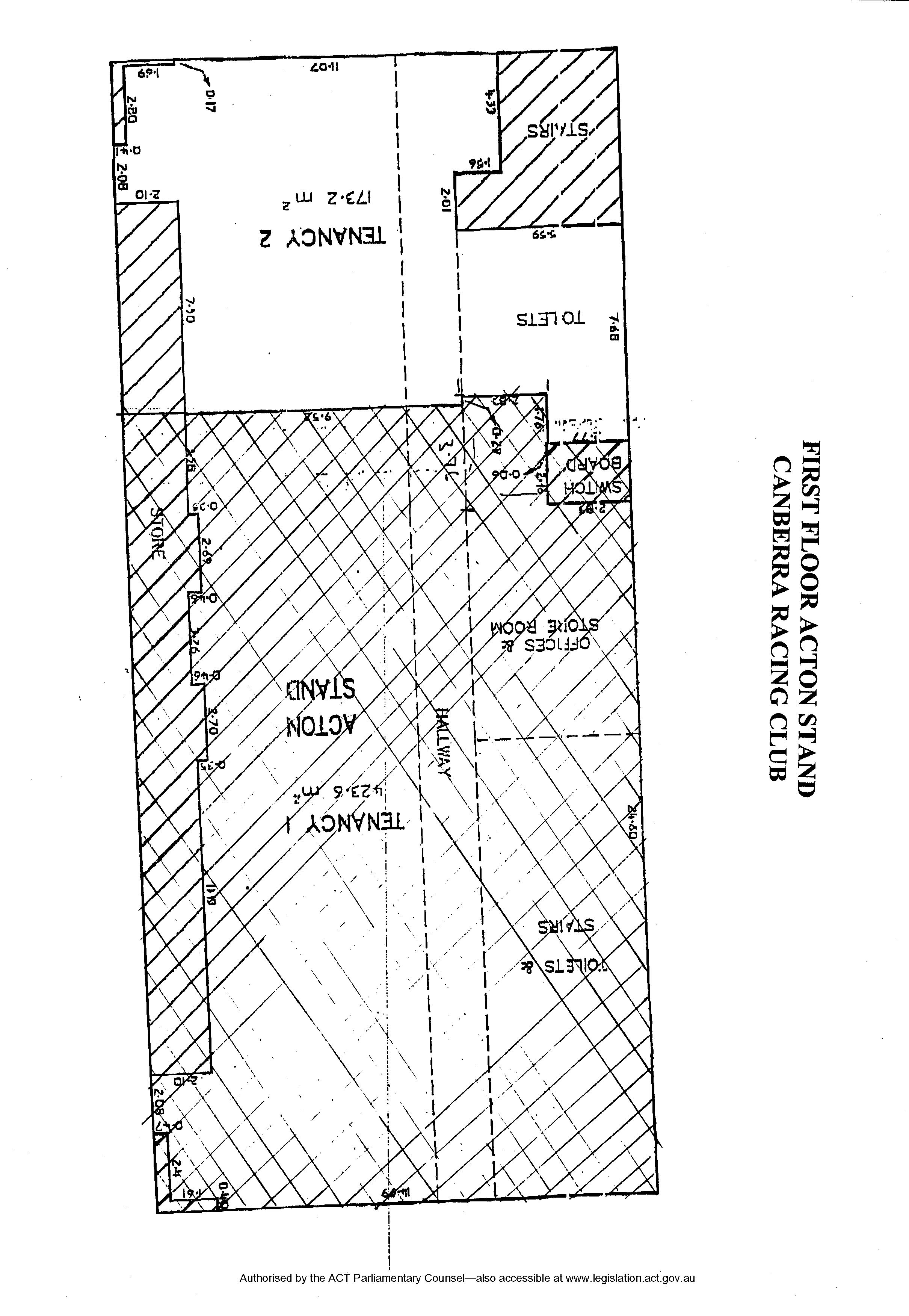 